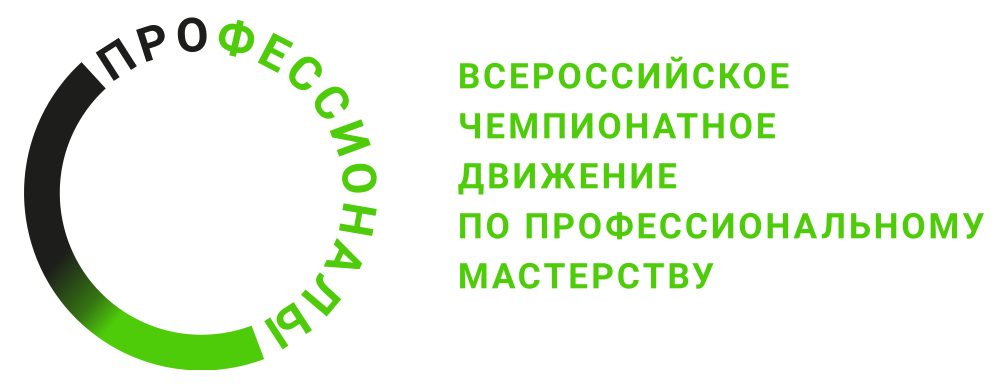 Инструкция по охране трудакомпетенция «Архитектура»Региональный этап Чемпионата по профессиональному мастерству «Профессионалы» в 2024 г.2024 г.СодержаниеПрограмма инструктажа по охране труда и технике безопасностиОбщие сведения о месте проведения конкурса, расположение компетенции, время трансфера до места проживания, расположение транспорта для площадки, особенности питания участников и экспертов, месторасположение санитарно-бытовых помещений, питьевой воды, медицинского пункта, аптечки первой помощи, средств первичного пожаротушения.Время начала и окончания проведения конкурсных заданий, нахождение посторонних лиц на площадке.Контроль требований охраны труда участниками и экспертами. Штрафные баллы за нарушения требований охраны труда.Вредные и опасные факторы во время выполнения конкурсных заданий и нахождения на территории проведения конкурса.Общие обязанности участника и экспертов по охране труда, общие правила поведения во время выполнения конкурсных заданий и на территории.Основные требования санитарии и личной гигиены.Средства индивидуальной и коллективной защиты, необходимость их использования.Порядок действий при плохом самочувствии или получении травмы. Правила оказания первой помощи.Действия при возникновении чрезвычайной ситуации, ознакомление со схемой эвакуации и пожарными выходами.1. Инструкция по охране труда для участниковОбщие требования охраны трудаК самостоятельному выполнению конкурсных заданий в Компетенции «Архитектура» допускаются участники не моложе 14 лет:Прошедшие инструктаж по охране труда по «Программе инструктажа по охране труда и технике безопасности»;Ознакомленные с инструкцией по охране труда;Имеющие необходимые навыки по эксплуатации инструмента, приспособлений совместной работы на оборудовании;не имеющие противопоказаний к выполнению конкурсных заданий по состоянию здоровья.В процессе выполнения конкурсных заданий и нахождения на территории и в помещениях места проведения конкурса, участник обязан четко соблюдать:инструкции по охране труда и технике безопасности;не заходить за ограждения и в технические помещения;соблюдать личную гигиену;принимать пищу в строго отведенных местах;самостоятельно использовать инструмент и оборудование, разрешенное к выполнению конкурсного задания;Участник возрастной группы 14+ для выполнения конкурсного задания использует инструмент:Участник возрастной группы 14+ для выполнения конкурсного задания использует оборудование:При выполнении конкурсного задания на участника могут воздействовать следующие вредные и (или) опасные факторы:Физические:- режущие и колющие предметы; Химические:- клей универсальный «Момент»;- клей профессиональный макетный UHU; Психологические:- чрезмерное напряжение внимания, усиленная нагрузка на зрение при работе на компьютере, поэтому обязателен перерыв15 минут при длительности модуля свыше 2-хчасов.Применяемые во время выполнения конкурсного задания средства индивидуальной защиты:фартук одноразовый;у девушек волосы обязательно заколоты и собраны в хвост или наличие косынки.Знаки	безопасности,	используемые	на	рабочем	месте,	для	обозначения присутствующих опасностей: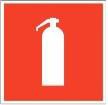 F04 Огнетушитель	E22 Указатель выхода	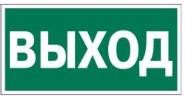 E23 Указатель запасного выхода	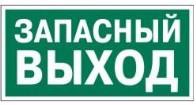 EC01 Аптечка первой медицинской помощи	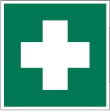 P01Запрещается курить	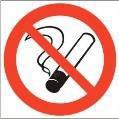 При несчастном случае пострадавший или очевидец несчастного случая обязан немедленно сообщить о случившемся Экспертам.В помещении экспертов находится аптечка первой помощи, укомплектованная изделиями медицинского назначения, ее необходимо использовать для оказания первой помощи, самопомощи в случаях получения травмы.В случае возникновения несчастного случая или болезни участника, об этом немедленно уведомляются Главный эксперт, Лидер команды и Эксперт. Главный эксперт принимает решение о назначении дополнительного времени для участия. В случае отстранения участника от дальнейшего участия в Чемпионате ввиду болезни или несчастного случая, он получит баллы за любую завершенную работу.Вышеуказанные случаи подлежат обязательной регистрации в Форме регистрации несчастных случаев и в Форме регистрации перерывов в работе.Участники, допустившие невыполнение или нарушение инструкции по охране труда, привлекаются к ответственности в соответствии с Регламентом чемпионатов.Несоблюдение участником норм и правил ОТ и ТБ ведет к потере баллов. Постоянное нарушение норм безопасности может привести к временному или перманентному отстранению аналогично апелляции.1.2 Требования охраны труда перед началом работыПеред началом работы участники должны выполнить следующее:1.2.1 В день С-1, все участники должны ознакомиться с инструкцией по технике безопасности, с планами эвакуации при возникновении пожара, местами расположения санитарно-бытовых помещений, медицинскими кабинетами, питьевой воды, подготовить рабочее место в соответствии с Описанием компетенции.Проверить специальную одежду, обувь и др. средства индивидуальной защиты. Одеть необходимые средства защиты для выполнения подготовки рабочих мест, инструмента и оборудования.По окончании ознакомительного периода, участники подтверждают свое ознакомление со всеми процессами, подписав лист прохождения инструктажа по работе на оборудовании по форме, определенной Оргкомитетом.2 Подготовить рабочее место:Отрегулировать офисное кресло по высоте для удобства работы за компьютером;проверить наличие материалов и оснащение рабочего места по списку Инфраструктурного Листа;распаковать все канцелярские принадлежности от заводской упаковки;проверить профлинеры и краски на пригодность (высохли или нет, пишут не пишут, если нет, то пригласить Эксперта и заменить);проверить карандаши заточены или нет, если нет, то заточить;проверить достаточно ли света для работы над Конкурсным заданием, при плохом зрении можно пригласить Технического Эксперта и увеличить освещенность рабочего места установив индивидуальный свет (лампу на стол);организовать рабочее место, так чтобы все инструменты и канцелярские принадлежности были видны и доступны, освободив пространство для выполнения эскизов и макета;пригласить Эксперта, ответственного за данный вид работы, для проверки ТУЛБОКСаПодготовить инструмент и оборудование, разрешенное к самостоятельной работе:Инструмент и оборудование, не разрешенное к самостоятельному использованию, к выполнению конкурсных заданий подготавливает уполномоченный Эксперт (Технический Эксперт), участники могут принимать посильное участие в подготовке под непосредственным руководством и в присутствии Эксперта.В день С-1 проведения чемпионата, изучить содержание и порядок проведения модулей конкурсного задания, а также безопасные приемы их выполнения. Проверить пригодность инструмента и оборудования визуальным осмотром.Привести в порядок рабочую специальную одежду и обувь: надеть фартук, заколоть волосы или надеть головной убор.Ежедневно, перед началом выполнения конкурсного задания, в процессе подготовки рабочего места:	- осмотреть и привести в порядок рабочее место, средства индивидуальной защиты;	- убедиться в достаточности освещенности;	- проверить (визуально) правильность подключения инструмента и оборудования в электросеть;	- проверить правильность установки стола, стула, положения оборудования и инструмента, при необходимости, обратиться к эксперту для устранения неисправностей в целях исключения неудобных поз и длительных напряжений тела.Подготовить необходимые для работы материалы, приспособления, и разложить их на свои места, убрать с рабочего стола все лишнее.Участнику запрещается приступать к выполнению конкурсного задания при обнаружении неисправности инструмента или оборудования. О замеченных недостатках и неисправностях немедленно сообщить Эксперту и до устранения неполадок к конкурсному заданию не приступать. Требования охраны труда вовремя работыПри выполнении конкурсных заданий участнику необходимо соблюдать требования безопасности при использовании инструмента и оборудования:При выполнении конкурсных заданий и уборке рабочих мест:- необходимо быть внимательным, не отвлекаться посторонними разговорами и делами, не отвлекать других участников;	- соблюдать настоящую инструкцию;- соблюдать правила эксплуатации оборудования, механизмов и инструментов, не подвергать их механическим ударам, не допускать падений;- поддерживать порядок и чистоту на рабочем месте;- рабочий инструмент располагать таким образом, чтобы исключалась возможность его скатывания и падения;- выполнять конкурсные задания только исправным инструментом;- запрещается использовать детали и материалы, не установленные конкурсным заданием.- при	работе	с	острыми	режущими	предметами	соблюдать	внимательность	и осторожность.- во избежание поражения электрическим током, при пользовании электроприборами нельзя касаться одновременно каких-либо трубопроводов, батарей отопления, металлических конструкций, соединенных с землей.При работе с клеящим веществом следует помнить, что клеи оказывают неблагоприятное, а в ряде случаев и вредное воздействие, в частности на дыхательные органы, слизистую оболочку глаз:Необходимо позаботиться о защите одежды и рук. Перед тем, как приступить к приклеиванию деталей, желательно надеть защитные перчатки.Пары клея могут быть токсичны — обязательно работать с клеем в проветриваемом помещении.Используйте необходимое количество клея.Носик тюбика клея зачастую забивается. При перерывах в работе прочищайте носик, например, распрямленной скрепкой, иголкой, или кончиком острых ножниц. Ни в коем случае не давите на тюбик.Направляйте тюбик от себя и вниз, по возможности прикрыв его рукой, чтобы уменьшить вероятность разбрызгивания или попадания клея в лицо.Сгибать и складывать начатый тюбик с клеем нельзя. Он очень легко ломается на сгибах.При работе с клеем не наклоняться над склеиваемыми деталями и емкостью с клеем, которую желательно всегда держать закрытой. Но если это произошло и пары клея попали в глаза, не трите их, а промойте большим количеством воды.Наносить клей на поверхность изделия только кистью или вспомогательным предметом.Нельзя, чтобы клей попадал на пальцы рук, лицо, особенно глаза.При попадании клея в глаза надо немедленно промыть их в большом количестве воды.По окончании работы обязательно вымыть руки и кисть.При неисправности инструмента и оборудования – прекратить выполнение конкурсного задания и сообщить об этом Эксперту, а в его отсутствие заместителю главного Эксперта. Требования охраны труда в аварийных ситуацияхПри обнаружении неисправности в работе электрических устройств, находящихся под напряжением (повышенном их нагреве, появления искрения, запаха гари, задымления и т.д.), участнику следует немедленно сообщить о случившемся Экспертам. Выполнение конкурсного задания продолжить только после устранения возникшей неисправности.В случае возникновения у участника плохого самочувствия или получения травмы сообщить об этом эксперту.При поражении участника электрическим током немедленно отключить электросеть, оказать первую помощь(самопомощь)пострадавшему, сообщить Эксперту, при необходимости обратиться к врачу.При несчастном случае или внезапном заболевании необходимо в первую очередь отключить питание электрооборудования, сообщить о случившемся Экспертам, которые должны принять мероприятия по оказанию первой помощи пострадавшим, вызвать скорую медицинскую помощь, при необходимости отправить пострадавшего в ближайшее лечебное учреждение.При возникновении пожара необходимо немедленно оповестить Главного эксперта и экспертов. При последующем развитии событий следует руководствоваться указаниями Главного эксперта или эксперта, заменяющего его. Приложить усилия для исключения состояния страха и паники.При обнаружении очага возгорания на конкурсной площадке необходимо любым возможным способом постараться загасить пламя в "зародыше" с обязательным соблюдением мер личной безопасности.При возгорании одежды попытаться сбросить ее. Если это сделать не удается, упасть на поли, перекатываясь, сбить пламя; необходимо накрыть горящую одежду куском плотной ткани, облиться водой, запрещается бежать – бег только усилит интенсивность горения.В загоревшемся помещении не следует дожидаться, пока приблизится пламя. Основная опасность пожара для человека – дым. При наступлении признаков удушья лечь на пол и как можно быстрее ползти в сторону эвакуационного выхода.При обнаружении взрывоопасного или подозрительного предмета не подходите близко к нему, предупредите о возможной опасности находящихся поблизости экспертов или обслуживающий персонал.При происшествии взрыва необходимо спокойно уточнить обстановку и действовать по указанию экспертов, при необходимости эвакуации возьмите с собой документы и предметы первойнеобходимости,припередвижениисоблюдайтеосторожность,нетрогайтеповрежденные конструкции, оголившиеся электрические провода. В разрушенном или поврежденном помещении не следует пользоваться открытым огнем (спичками, зажигалками и т.п.). Требование охраны труда по окончании работПосле окончания работ каждый участник обязан:Привести в порядок рабочее место.Убрать средства индивидуальной защиты в отведенное для хранений место.Отключить инструмент и оборудование от сети.Инструмент убрать в специально предназначенное для хранений место.Сообщить эксперту о выявленных во время выполнения конкурсных заданий неполадках и неисправностях оборудования и инструмента, и других факторах, влияющих на безопасность выполнения конкурсного задания. Инструкция по охране труда для экспертов Общие требования охраны труда2.1.1 К работе в качестве эксперта Компетенции «Архитектура» допускаются Эксперты, прошедшие специальное обучение и не имеющие противопоказаний по состоянию здоровья.Эксперт с особыми полномочиями, на которого возложена обязанность за проведение инструктажа по охране труда, должен иметь действующие удостоверение «О проверке знаний требований охраны труда».В процессе контроля выполнения конкурсных заданий и нахождения на территории и в помещениях экспертов и гл. эксперта, Эксперт обязан четко соблюдать:- инструкции по охране труда и технике безопасности;- правила пожарной безопасности, знать места расположения первичных средств пожаротушения и планов эвакуации.- расписание и график проведения конкурсного задания, установленные режимы труда и отдыха.При работе на персональном компьютере и копировально-множительной технике на Эксперта могут воздействовать следующие вредные и (или) опасные производственные факторы:электрический ток;статическое электричество, образующееся в результате трения движущейся бумаги с рабочими механизмами, а также при некачественном заземлении аппаратов;шум, обусловленный конструкцией оргтехники;химические вещества, выделяющиеся при работе оргтехники;зрительное перенапряжение при работе с ПК.При наблюдение за выполнением конкурсного задания участниками на Эксперта могут воздействовать следующие вредные и (или) опасные производственные факторы:Физические:-режущие и колющие предметы; Химические:клеящие вещества: макетный клей UHU, клей универсальный Момент Психологические:чрезмерное напряжение внимания, усиленная нагрузка на зрение;повышенное эмоциональное состояние(стресс)Применяемые во время выполнения конкурсного задания средства индивидуальной защиты:Знаки безопасности, используемые на рабочих местах участников, для обозначения присутствующих опасностей:- F04 Огнетушитель	- E22 Указатель выхода	- E23Указатель запасного выхода	- EC01Аптечка первой медицинской помощи	- P01Запрещается курить	При несчастном случае пострадавший или очевидец несчастного случая обязан немедленно сообщить о случившемся Главному Эксперту.В помещении Экспертов Компетенции «Архитектура» находится аптечка первой помощи, укомплектованная изделиями медицинского назначения, ее необходимо использовать для оказания первой помощи, самопомощи в случаях получения травмы.В случае возникновения несчастного случая или болезни Эксперта, об этом немедленно уведомляется Главный эксперт.Эксперты, допустившие невыполнение или нарушение инструкции по охране труда, привлекаются к ответственности в соответствии с Регламентом чемпионатов, а при необходимости согласно действующему законодательству.2 Требования охраны труда перед началом работыПеред началом работы Эксперты должны выполнить следующее:В день С-1, Эксперт с особыми полномочиями, ответственный за охрану труда, обязан провести подробный инструктаж по «Программе инструктажа по охране труда и технике безопасности», ознакомить экспертов и участников с инструкцией по технике безопасности, с планами эвакуации при возникновении пожара, с местами расположения санитарно-бытовых помещений, медицинскими кабинетами, питьевой воды, проконтролировать подготовку рабочих мест участников в соответствии с Техническим описанием компетенции.Проверить специальную одежду, обувь и др. средства индивидуальной защиты. Одеть необходимыесредствазащитыдлявыполненияподготовкииконтроляподготовкиучастниками рабочих мест, инструмента и оборудования.Ежедневно, перед началом выполнения конкурсного задания участниками конкурса, Эксперт с особыми полномочиями проводит инструктаж по охране труда, Эксперты контролируют процесс подготовки рабочего места участниками, и принимают участие в подготовке рабочих мест участников в возрасте моложе 18 лет.Ежедневно, перед началом работ на конкурсной площадке и в помещении экспертов необходимо:- осмотреть рабочие места экспертов и участников;-привести в порядок рабочее место эксперта;-проверить правильность подключения оборудования в электросеть;- одеть необходимые средства индивидуальной защиты;- осмотреть инструмент и оборудование участников в возрасте до18 лет, участники старше 18 лет осматривают самостоятельно инструмент и оборудование.Подготовить необходимые для работы материалы, приспособления, и разложить их на свои места, убрать с рабочего стола все лишнее.Эксперту запрещается приступать к работе при обнаружении неисправности оборудования. О замеченных недостатках и неисправностях немедленно сообщить Техническому Эксперту и до устранения неполадок к работе не приступать.Требования охраны труда во время работы2.3.1 При выполнении работ по оценке конкурсных заданий на персональном компьютере и другой оргтехнике, значения визуальных параметров должны находиться в пределах оптимального диапазона.Изображение на экранах видеомониторов должно быть стабильным, ясным и предельно четким, не иметь мерцаний символов и фона, на экранах не должно быть бликов и отражений светильников, окон и окружающих предметов.Суммарное время непосредственной работы с персональным компьютером и другой оргтехникой в течение конкурсного дня должно быть не более 6 часов.Продолжительность непрерывной работы с персональным компьютером и другой оргтехникой без регламентированного перерыва не должна превышать 2-х часов. Через каждый час работы следует делать регламентированный перерыв продолжительностью 15 мин.Во избежание поражения током запрещается:- прикасаться к задней панели персонального компьютера и другой оргтехники, монитора при включенном питании;- допускать попадания влаги на поверхность монитора, рабочую поверхность клавиатуры, дисководов, принтеров и других устройств;- производить самостоятельно вскрытие и ремонт оборудования;- переключать разъемы интерфейсных кабелей периферийных устройств при включенном питании;- загромождать верхние панели устройств бумагами и посторонними предметами;- допускать попадание влаги на поверхность системного блока (процессора), монитора, рабочую поверхность клавиатуры, дисководов, принтеров и др. устройств;При выполнении модулей конкурсного задания участниками, Эксперту необходимо быть внимательным, не отвлекаться посторонними разговорами и делами без необходимости, не отвлекать других Экспертов и участников.Эксперту во время работы с оргтехникой:- обращать внимание на символы, высвечивающиеся на панели оборудования, не игнорировать их;- не снимать крышки и панели, жестко закрепленные на устройстве. В некоторых компонентах устройств используется высокое напряжение или лазерное излучение, что может привести к поражению электрическим током или вызвать слепоту;- не производить включение/выключение аппаратов мокрыми руками;- не ставить на устройство емкости с водой, не класть металлические предметы;- не эксплуатировать аппарат, если он перегрелся, стал дымиться, появился посторонний запах или звук;- не эксплуатировать аппарат, если его уронили или корпус был поврежден;- вынимать застрявшие листы можно только после отключения устройства из сети;- запрещается перемещать аппараты включенными в сеть;- все работы по замене картриджей, бумаги можно производить только после отключения аппарата от сети;- запрещается опираться на стекло оригиналодержателя, класть на него какие-либо вещи помимо оригинала;- запрещается работать на аппарате с треснувшим стеклом;- обязательно мыть руки теплой водой с мылом после каждой чистки картриджей, узлов и т.д.;-просыпанный тонер, носитель немедленно собрать пылесосом или влажной ветошью.Включение и выключение персонального компьютера и оргтехники должнопроводиться в соответствии с требованиями инструкции по эксплуатации.Запрещается:- устанавливать неизвестные системы паролирования и самостоятельно проводить переформатирование диска;- иметь при себе любые средства связи;- пользоваться любой документацией кроме предусмотренной конкурсным заданием.При неисправности оборудования – прекратить работу и сообщить об этом Техническому эксперту, а в его отсутствие заместителю главного Эксперта.При наблюдении за выполнением конкурсного задания участниками Эксперту:- передвигаться по конкурсной площадке неспеша, не делая резких движений, смотря под ноги;- запрещается разговаривать и обсуждать работу участников с другими экспертами;запрещается заходить за ограничительные линии на полу, разделяющие рабочее месткаждого участника;разговаривать и консультировать участников, кроме вопросов касающихся ТБ и ОТ;не разрешается шуметь, ругаться и вести себя некорректно;- в случаи возникновения непредвиденных ситуаций быстро прийти на помощь	вне зависимости чей участник или вызвать Главного или Технического экспертов;соблюдать правила и регламент проведения чемпионата. Требования охраны труда в аварийных ситуациях2.4.1 При обнаружении неисправности в работе электрических устройств, находящихся под напряжением (повышенном их нагреве, появления искрения, запаха гари, задымления и т.д.), Эксперту следует немедленно отключить источник электропитания и принять меры к устранению неисправностей, а также сообщить о случившемся Техническому Эксперту. Работу продолжать только после устранения возникшей неисправности.В случае возникновения зрительного дискомфорта и других неблагоприятных субъективных ощущений, следует ограничить время работы с персональным компьютером и другой оргтехникой, провести коррекцию длительности перерывов для отдыха или провести смену деятельности на другую, не связанную с использованием персонального компьютера и другой оргтехники.При поражении электрическим током немедленно отключить электросеть, оказать первую помощь (самопомощь) пострадавшему, сообщить Главному Эксперту, при необходимости обратиться к врачу.При несчастном случае или внезапном заболевании необходимо в первую очередь отключить питание электрооборудования, сообщить о случившемся Главному Эксперту.При возникновении пожара необходимо немедленно оповестить технического эксперта.ПрипоследующемразвитиисобытийследуетруководствоватьсяуказаниямиГлавного эксперта или должностного лица, заменяющего его. Приложить усилия для исключения состояния страха и паники.При обнаружении очага возгорания на конкурсной площадке необходимо любым возможным способом постараться загасить пламя в "зародыше" с обязательным соблюдением мер личной безопасности.При возгорании одежды попытаться сбросить ее. Если это сделать не удается, упасть на поли,перекатываясь,сбитьпламя;необходимонакрытьгорящуюодеждукускомплотнойткани, облиться водой, запрещается бежать – бег только усилит интенсивность горения.В загоревшемся помещении не следует дожидаться, пока приблизится пламя. Основная опасность пожара для человека – дым. При наступлении признаков удушья лечь на пол и как можно быстрее ползти в сторону эвакуационного выхода.При обнаружении взрывоопасного или подозрительного предмета не подходить близко к нему, предупредить о возможной опасности находящихся поблизости ответственных лиц.При происшествии взрыва необходимо спокойно уточнить обстановку и действовать по указанию должностных лиц, при необходимости эвакуации, эвакуировать участников и других экспертов и конкурсной площадки, взять те с собой документы и предметы первой необходимости, при передвижении соблюдать осторожность, не трогать поврежденные конструкции, оголившиеся электрические провода. В разрушенном или поврежденном помещении не следует пользоваться открытым огнем (спичками, зажигалками и т.п.).2.5 Требование охраны труда по окончании работПосле окончания конкурсного дня Эксперт обязан:Отключить электрические приборы, оборудование, инструмент и устройства от источника питания.Привести в порядок рабочее место Эксперта и проверить рабочие места участников.Сообщить Техническому эксперту о выявленных во время выполнения конкурсных заданий неполадках и неисправностях оборудования, и других факторах, влияющих на безопасность труда.Наименование инструментаНаименование инструментаИспользует самостоятельноиспользует под наблюдением эксперта или назначенного ответственного лица старше 18лет:Ножи макетные+Ножницы+Наименование оборудованияНаименование оборудованияИспользует самостоятельновыполняет конкурсное задание совместно с экспертом или назначенным лицом старше 18лет:Компьютер	в	сборе	(монитор, бесперебойный блок и процессор)Плоттер цветной с форматом бумаги вывода на печать А0/А1Многофункциональный	офисный	центр	для	печати формата А3 цветнойИнтерактивная доска для показа презентаций/проектор для показаНаименование инструментаили оборудованияПравила подготовки к выполнению конкурсногозаданияМакетные ножи, ножницыВскрыть и освободить от упаковки, проверить на остроту заточки порезав бумагуКомпьютер в сборепроверить работу компьютера и программного комплекса (открыть программы, удостовериться, что оснащение базовой библиотеки присутствует, что на рабочем столе есть все программы прописанные в КЗ)Наименование инструмента/оборудованияТребования безопасностиКомпьютерЗапрещается: находиться на площадке с напитками;Располагаться сбоку или сзади от включенного монитора;Присоединять или отсоединять кабели, трогать разъемы, провода и розетки;Передвигать компьютеры и мониторы;Открывать системный блок;Включать и выключать компьютеры самостоятельно.Пытаться	самостоятельно	устранять	неисправности	в	работе аппаратуры;Перекрывать вентиляционные отверстия на системном блоке и мониторе;Ударять по клавиатуре, нажимать бесцельно на клавиши;Класть бумагу и другие вещи на клавиатуру, монитор и системный блокУдалять и перемещать чужие файлыРежущие		и колющие инструменты (макетные	ножи,ножницы)Быть максимально внимательными и дисциплинированными.Использовать инструменты только по их прямому назначению, не пользоваться неисправным инструментом.Вовремя нарезки применять безопасные приемы работы, показанные ранее Экспертами.Не передавать колющие, режущие инструменты другим участникам, а Эксперту только рукояткой вперед.Пользоваться правильными приемами работы с ножом и резаком: резать материалы на специальных подмакетных ковриках, пальцылевой руки надо согнуть и держать на некотором расстояния от лезвия ножа или резака.Наименованиеинструмента/ оборудованияТребования безопасностиКолюще-режущие предметы должны лежать с правой стороны, режущей стороной от себя. Не оставлять ножницы на столе раскрытыми. Не держать ножницы острыми концами вверх. Передавать ножницы волонтерам или Эксперту в замкнутомПоложении концами от себя. Не держать пальцы на линии разреза.При работе использовать только исправный инструмент